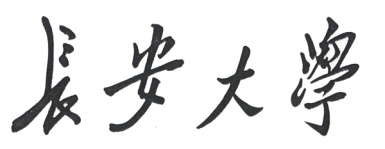 2024年攻读博士学位研究生报名登记表（申请考核）姓    名：________________    申请学院代码：_______________  申请学院名称：_______________  申请专业代码：________________申请专业名称：________________研究方向：____________________申请导师：________________  ___ （此栏由各学院填写并加盖学院公章）填表日期:      年   月   日长安大学研究生招生办公室制填 表 说 明一、本表为长安大学以申请考核攻读博士学位研究生报名登记专用。二、本表由考生本人用钢笔（或签字笔）填写，第三页由有关部门填写。考生“姓名”栏所填姓名，须与本人身份证、户口本的姓名完全一致，出生日期以身份证号码为准。三、报名材料包括：1、攻读博士学位研究生报名信息简表：拟录取后考生在网上报名后生成并打印出的表格。2、《长安大学2024年招收攻读博士学位研究生报名登记表》。3、专家推荐书（长安大学研究生招生网“资料下载”栏下载，随推荐书附专家职称证书复印件）。两名所报考学科专业领域内的教授（或相当专业技术职称专家）的书面推荐意见。推荐书要由专家亲自分别填写，不能一份推荐书两名专家同时签名。4、硕士课程学习成绩单：成绩单须加盖培养单位印章。5、学士学位证书复印件和本科毕业证书复印件。6、符合我校规定的医院出具的体格检查合格证明：体检必须是近期进行的体检，体检表上贴有本人照片及医院体检骑缝章，体检结论栏中要有医院医师签名并加盖体检医院印章。体检表在体检医院索取。7、二代居民身份证复印件。8、考生其他如发表的学术论文、取得的研究成果证书复印件或能说明考生学习研究水平、创新能力的材料。以上材料用A4纸打印按顺序放好后交各学院（无需装订）。所在专业同年级人数 在本专业学位课平均成绩排名姓  名性 别出生日期出生日期   年   月   日   年   月   日   年   月   日   年   月   日照片（近期一寸免冠正面照片）出生地      省（区、市）      市（县）      省（区、市）      市（县）      省（区、市）      市（县）      省（区、市）      市（县）      省（区、市）      市（县）      省（区、市）      市（县）      省（区、市）      市（县）      省（区、市）      市（县）      省（区、市）      市（县）      省（区、市）      市（县）照片（近期一寸免冠正面照片）籍  贯省（区、市）      市（县）省（区、市）      市（县）省（区、市）      市（县）省（区、市）      市（县）省（区、市）      市（县）省（区、市）      市（县）省（区、市）      市（县）省（区、市）      市（县）省（区、市）      市（县）省（区、市）      市（县）照片（近期一寸免冠正面照片）民  族政治面貌政治面貌户口所在地联系电话联系电话移动电话移动电话移动电话移动电话本科毕业学校名称本科毕业学校名称本科毕业时间本科毕业时间本科毕业时间本科毕业时间本科所学专业本科所学专业是否获得学士学位是否获得学士学位是否获得学士学位是否获得学士学位硕士毕业学校(名称及代码)硕士毕业学校(名称及代码)硕士入学时间硕士入学时间硕士入学时间硕士入学时间硕士所学专业(名称及代码)硕士所学专业(名称及代码)硕士毕业时间硕士毕业时间硕士毕业时间硕士毕业时间硕士指导教师硕士指导教师硕士论文题目硕士论文题目英语六级、托福或雅思成绩（附成绩证明）英语六级、托福或雅思成绩（附成绩证明）除英语还掌握何种外语，程度如何除英语还掌握何种外语，程度如何除英语还掌握何种外语，程度如何除英语还掌握何种外语，程度如何已发表论文题目、期刊及发表时间已发表论文题目、期刊及发表时间其他学术成果及奖励其他学术成果及奖励考生自述（包括政治表现、外语水平、业务和科研能力）：考生自述（包括政治表现、外语水平、业务和科研能力）：考生自述（包括政治表现、外语水平、业务和科研能力）：考生自述（包括政治表现、外语水平、业务和科研能力）：考生自述（包括政治表现、外语水平、业务和科研能力）：考生自述（包括政治表现、外语水平、业务和科研能力）：考生自述（包括政治表现、外语水平、业务和科研能力）：考生自述（包括政治表现、外语水平、业务和科研能力）：考生自述（包括政治表现、外语水平、业务和科研能力）：考生自述（包括政治表现、外语水平、业务和科研能力）：考生自述（包括政治表现、外语水平、业务和科研能力）：考生自述（包括政治表现、外语水平、业务和科研能力）：学院推荐意见：                                             推荐学院（盖章）                                                                2024年   月   日学院推荐意见：                                             推荐学院（盖章）                                                                2024年   月   日学院推荐意见：                                             推荐学院（盖章）                                                                2024年   月   日学院推荐意见：                                             推荐学院（盖章）                                                                2024年   月   日学院推荐意见：                                             推荐学院（盖章）                                                                2024年   月   日学院推荐意见：                                             推荐学院（盖章）                                                                2024年   月   日学院推荐意见：                                             推荐学院（盖章）                                                                2024年   月   日学院推荐意见：                                             推荐学院（盖章）                                                                2024年   月   日学院推荐意见：                                             推荐学院（盖章）                                                                2024年   月   日学院推荐意见：                                             推荐学院（盖章）                                                                2024年   月   日学院推荐意见：                                             推荐学院（盖章）                                                                2024年   月   日学院推荐意见：                                             推荐学院（盖章）                                                                2024年   月   日学校审批意见：盖章 2024年   月   日学校审批意见：盖章 2024年   月   日学校审批意见：盖章 2024年   月   日学校审批意见：盖章 2024年   月   日学校审批意见：盖章 2024年   月   日学校审批意见：盖章 2024年   月   日学校审批意见：盖章 2024年   月   日学校审批意见：盖章 2024年   月   日学校审批意见：盖章 2024年   月   日学校审批意见：盖章 2024年   月   日学校审批意见：盖章 2024年   月   日学校审批意见：盖章 2024年   月   日